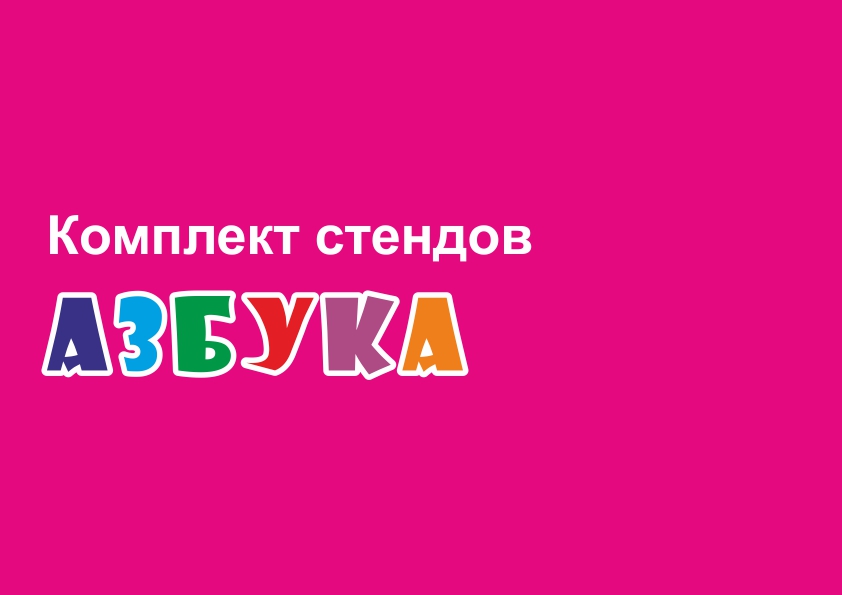 ОформлениеРазмер (мм)Техническое описаниеЦена за шт./р.1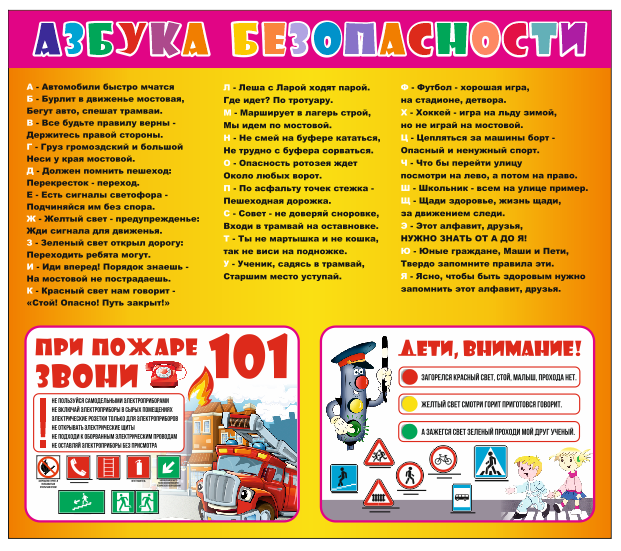 1050*920Информационный стенд Характеристики изделия: основа ПВХ 3-5 мм с полноцветной печатью изображения разрешением 1440 dpi. Вид: настенныйОбрамление: Алюминиевый профиль2200 р.2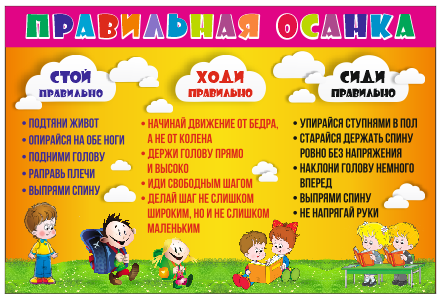 750*500Информационный стенд Характеристики изделия: основа ПВХ 3-5 мм с полноцветной печатью изображения разрешением 1440 dpi. Вид: настенныйОбрамление: Алюминиевый профиль1300 р.3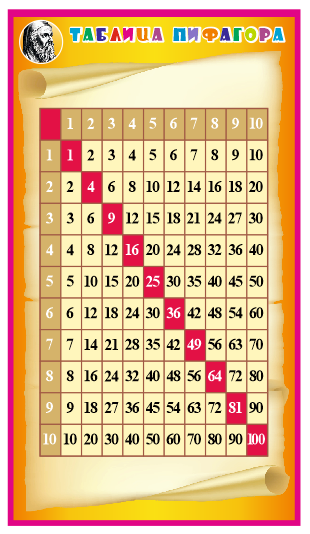 510*900Информационный стенд Характеристики изделия: основа металлический лист с полноцветной печатью изображения разрешением 1440 dpi. Вид: настенныйОбрамление: Алюминиевый профиль1550р.4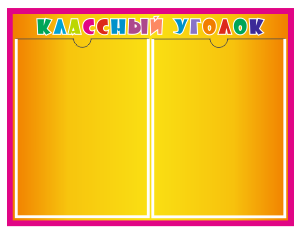 500*380Информационный стенд с 2-я карманами из прозрачного пластика ПЭТ 0,5 ммХарактеристики изделия: основа ПВХ 3-5 мм с полноцветной печатью изображения разрешением 1440 dpi. Вид: настенныйОбрамление: Алюминиевый профиль1350 р.5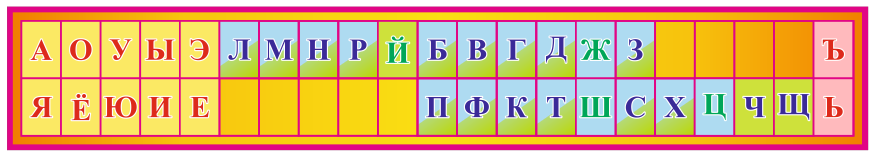 1500*250Информационная табличка Характеристики изделия: основа ПВХ 3-5 мм с полноцветной печатью изображения разрешением 1440 dpi. 950 р.6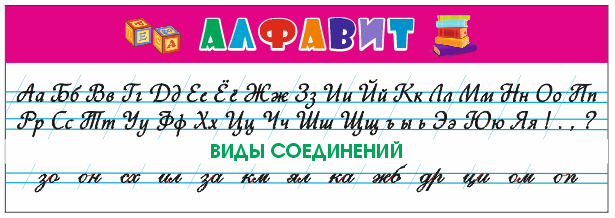 1050*360Информационная табличка Характеристики изделия: основа ПВХ 3-5 мм с полноцветной печатью изображения разрешением 1440 dpi.1100 р.